В преддверии Дня Победы в детском саду прошли тематические утренники, приуроченные к этому великому празднику. В рамках мероприятий участники имели возможность принять участие в творческих конкурсах, посвященных памяти воинов-героев. Были представлены литературно-музыкальные композиции, направленные на сохранение и передачу патриотических ценностей.Мы верим, что подобные мероприятия помогут сохранить и передать будущим поколениям память о подвиге наших дедов и прадедов!Пусть эта светлая память подвига войны всегда будет с нами!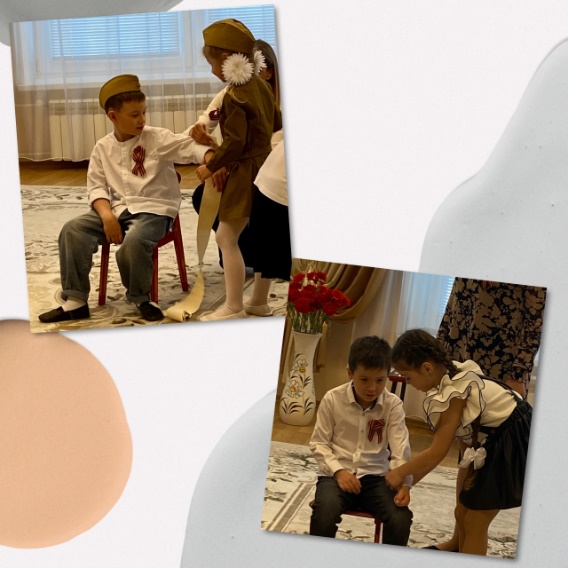 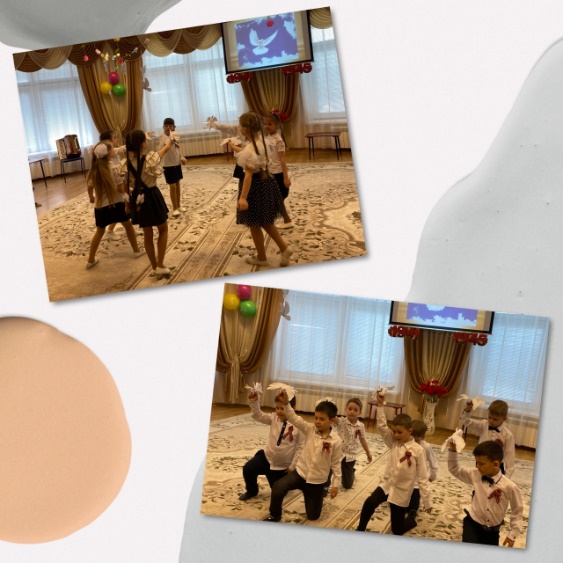 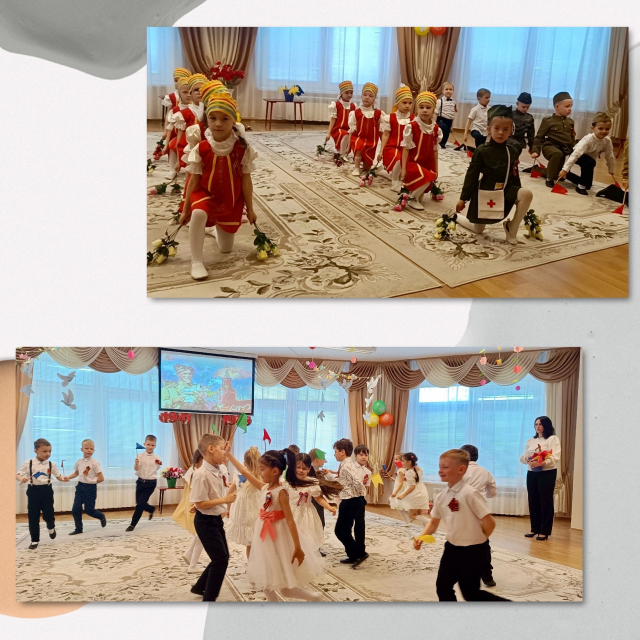 